§63-B.  Board powers and dutiesThe board has the powers and duties set forth in this section.  [PL 2007, c. 402, Pt. E, §2 (AMD).]1.  Board to administer and enforce.  The board shall administer and enforce this chapter and shall evaluate the qualifications of and approve the examination to be taken by applicants for licensure under this chapter.[PL 2007, c. 402, Pt. E, §2 (AMD).]2.  Rules.  The board may, in accordance with the Maine Administrative Procedure Act, Title 5, chapter 375, subchapter 2, adopt rules commensurate with the authority vested in it by this chapter, including, but not limited to, standards for courses of study for administrators, requirements for the training, experience and qualifications for the licensure of administrators and administrators-in-training, continuing educational requirements, standards and procedures for examination for the licensure of administrators, standards and procedures for the issuance, revocation and suspension of licenses of administrators and for the investigation of written charges and complaints filed with the board.  Rules adopted pursuant to this section are routine technical rules as defined in Title 5, chapter 375, subchapter 2‑A.[PL 2007, c. 402, Pt. E, §2 (AMD).]3.  Temporary licenses.  The board may by rule determine conditions and procedures by which it may issue temporary licenses.  Temporary licenses may be issued for periods of up to one year.  The total length of multiple temporary licenses may not extend beyond one year.[RR 1993, c. 2, §32 (COR).]4.  Examinations.  Written examinations for licensure must be held one or more times each year, at such times and places as the board may determine.[PL 2007, c. 402, Pt. E, §2 (AMD).]5.  Application and license fees.  Fees for applications and initial licenses for nursing home administrators and administrators-in-training may be established as provided in section 67.[PL 2007, c. 402, Pt. E, §2 (AMD).]6.  Hearings. [PL 2007, c. 402, Pt. E, §2 (RP).]7.  Contracts. [PL 1995, c. 397, §20 (RP).]8.  Exception.  This chapter or the rules under this chapter may not be construed to require an applicant for a license as a nursing home administrator who is certified by a recognized church or religious denomination that teaches reliance on spiritual means alone for healing as having been approved to administer institutions certified by that church or denomination for the care and treatment of the sick in accordance with its teachings to demonstrate proficiency in medical techniques or to meet medical educational qualifications or medical standards not in accord with the remedial care and treatment provided in those institutions.  An individual licensed under this exception may act as an administrator only in those institutions described in this subsection.[PL 1993, c. 600, Pt. A, §31 (AMD).]9.  Licensure by endorsement.  Notwithstanding any provision of this chapter to the contrary, the board, in accordance with Title 10, section 8003‑H and any applicable rules adopted pursuant to that section, shall establish a process to issue a license by endorsement for each license authorized under this chapter that the board determines is appropriate for licensure by endorsement. An applicant may submit an application under the process established under this subsection or any other licensure process authorized in this chapter.[PL 2021, c. 642, §5 (NEW).]SECTION HISTORYPL 1985, c. 233, §6 (NEW). PL 1991, c. 341, §4 (AMD). RR 1993, c. 2, §32 (COR). PL 1993, c. 600, §§A29-31 (AMD). PL 1995, c. 397, §20 (AMD). PL 1995, c. 502, §H21 (AMD). PL 2001, c. 323, §§11,12 (AMD). PL 2007, c. 402, Pt. E, §2 (AMD). PL 2021, c. 642, §5 (AMD). The State of Maine claims a copyright in its codified statutes. If you intend to republish this material, we require that you include the following disclaimer in your publication:All copyrights and other rights to statutory text are reserved by the State of Maine. The text included in this publication reflects changes made through the First Regular and Frist Special Session of the 131st Maine Legislature and is current through November 1, 2023
                    . The text is subject to change without notice. It is a version that has not been officially certified by the Secretary of State. Refer to the Maine Revised Statutes Annotated and supplements for certified text.
                The Office of the Revisor of Statutes also requests that you send us one copy of any statutory publication you may produce. Our goal is not to restrict publishing activity, but to keep track of who is publishing what, to identify any needless duplication and to preserve the State's copyright rights.PLEASE NOTE: The Revisor's Office cannot perform research for or provide legal advice or interpretation of Maine law to the public. If you need legal assistance, please contact a qualified attorney.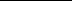 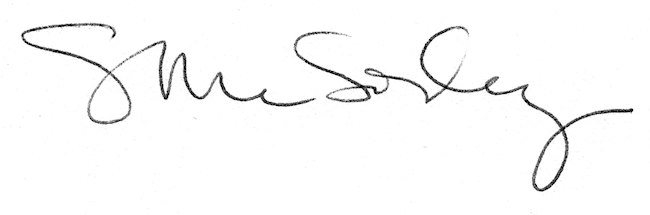 